Titel:	”Sternenlauf” – stjerneløb - SchulbegriffeKlassetrin: 7. klasseAntal lektioner: 4-5 lektionerKompetenceområde: mundtlig kommunikationFærdighedsmål - samtale: Eleven har viden om relevanteSpørgeord og svarstrategierenkle kommunikationsstrategiersamt kan gennemføre korte dialoger om nære emnerFærdighedsmål – lytning:Eleven kan forstå enkle budskaber om nære emner.Færdighedsmål – sproglig fokus:Eleven kan formulere enkle sætninger.Kort beskrivelse/mål for forløbet:Et stjerneløb med QR-coder, hvor eleverne er fysik aktive, - hvorved bevægelse og brug af smartphone i undervisningen tilgodeses. Det overordnede tema er ”skolen ude og inde”.Vi vægter den mundtlige kommunikation og opbygning af ordforrådet om temaet skole.Eksempler på spørgsmål/opgaver på QR-code:Se f.eks.: https://www.the-qrcode-generator.com/Kontakte einen Schüler aus der 9. Klasse und stelle deine Fragen.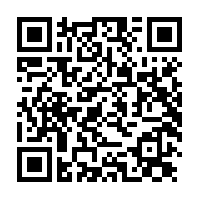 Finde den Lehrer XX auf Post 5 und frage nach seinen/ihren Unterrichtsfächern.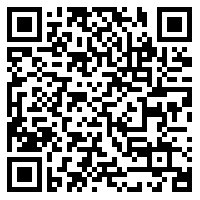 Beschreibe den Inhalt der Federtasche.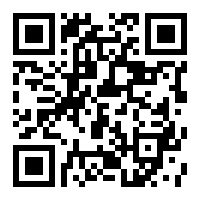 Gehe zur Klasse XX und beschreibe was du siehst.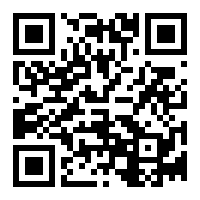 Gehe in den Schulhof und beschreibe welche Aktivitäten und Geräte du dort findest.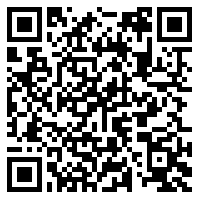 Gehe zum Posten 8 und lerne den Zungenbrecher auswendig (zehn Ziegen zogen Zucker zum Zoo) der auf dem QR-code ist und mache selbst einen Neuen.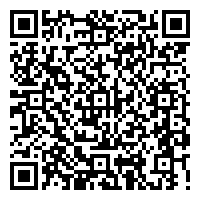 Mache ein Rollenspiel zwischen einem Lehrer und einem Schüler. Inhalt ist, das der Schüler nicht seine Hausaufgaben gemacht hat. 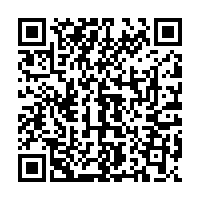 Usw. TidFaserLæreraktivitetElevaktivitetArbejdsformerMaterialerMedier2 lektionerFØREleverne bekendtgøres med læringsmålene i øvelsen.Re-aktivering af ordforråd gennem brainstorm omkring skole.Eleverne laver deres eget skoleskema.Nye spørgeord introduceres.Et vist antal spørgsmål forberedes til 9. klasses elever omkring deres skoleliv.Aftaler med de implicerede parter aftales (fx 9.klasses elever og lærer).Lærer laver spørgsmål til de enkelte poster (ca. 10 QR-coder). God idé at laminere dem, så holder de længere og kan genbruges .Fælles på klassenGruppearbejde og individuel.PC/hæfte og ordbog QR-coder2 lektionerUNDERLærer styrer og coacher løbet og angiver nye destinationer.Elever løber/går fra lærer til post og tilbage.MakkerparSmartphonesPapir og blyant til spørgsmål og svar½ -1 lektionEFTEREvaluering på løbet, - hvad gik godt, hvad gik mindre godt, hvad kan du gøre anderledes?Hvilke ord og vendinger omkring skole fik du reaktiveret eller lært?Kan du stille et eller flere enkle spørgsmål uden større hjælp fra opslagsværker?Fælles på klassen